Luftsportverein Grenzland e.V.		Verein des Teilnehmers: 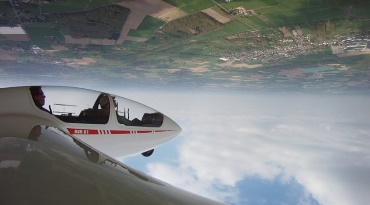 Flugplatz Niershorst				     47929 GrefrathHiermit melde ich mich verbindlich zum Segelkunstflug-Lehrgang in Grefrath unter der Leitung von Detlef Schulz für folgende Tage an (Zutreffendes bitte ankreuzen*):   Theorieblock So. 22.10. Montag 23.10.    Dienstag 24.10.     Mittwoch 25.10.     Do 26.10.     Fr 27.10.2015. Vorname:      		Familienname:      Straße, Hausnummer:      		PLZ, Ort:      Geburtsdatum:      	Geburtsort:      Tel. Festnetz:      		Tel. mobil:      		e-mail:      T-Shirt Größe (fällt groß aus):  S     M     L      XL      Segelfluglizenz Art:       		Nr.      		ausgestellt von      		am      Sonstige Lizenzen:      Flugerfahrung Gesamt:       Stunden,       Starts; davon Segelflug:	      Stunden,       Starts. Segelflug seit Scheinerwerb:       Stunden; Segelflug in den letzten 24 Monaten:       Starts.Medical Nr.      		gültig bis      Beabsichtigtes Ziel:  Kunstflugberechtigung* (*Teilnahme an allen Lehrgangstagen erforderlich)    Training (Lizenz vorhanden)   Sonstiges:      Eine Anzahlung von 250 € habe ich auf das Konto des LSV Grenzland Sparkasse Krefeld BLZ: 320 500 00 BIC: SPKRDE33XXX Konto: 40110868 IBAN: DE56320500000040110868 am       (Datum) überwiesen. Als Verwendungszweck habe ich „Anzahlung Segelkunstfluglehrgang 2017“ angegeben. Die Anzahlung wird mit den Lehrgangsgebühren (35 € für 1-2 Tage, 70 € für 3-5 Tage) und den Fluggebühren während des Lehrgangs verrechnet. Der Anmeldung habe ich folgende Dokumente beigefügt:Gültige Segelfluglizenz (bitte leserlich als PDF einsenden und mit einem aussagekräftigen Namen versehen, z.B. SPL-Erika-Mustermann.pdf).Gültiges Medical (bitte leserlich als PDF einsenden und mit einem aussagekräftigen Namen versehen, z.B. Medical-Erika-Mustermann.pdf).Diesen Anmeldebogen speichere ich vollständig ausgefüllt und unterschrieben als leserliche PDF-Datei unter einem aussagekräftigen Namen, z.B. Anmeldung-Erika-Mustermann.pdf. Anschließend sende ich ihn gemeinsam mit Lizenz und Medical bis spätestens 30.9.2017 per e-mail an helge.schulzzurwiesch (at) uni-dortmund.de.Die Lehrgangsgebühren entstehen u.a. durch die Bereitstellung der Flugzeuge und Fahrtkosten der ehrenamtlich tätigen externen Kunstfluglehrer. Sie können in der Regel nicht zurückgezahlt werden, falls aufgrund ungünstiger Witterung, der Verkehrslenkung der DFS oder höherer Gewalt nicht geflogen werden kann. Die Flugzeuge sind kaskoversichert. Die Selbstbeteiligung im Schadensfall beträgt 2000,- Euro.Datum:      	Unterschrift Teilnehmer: ……………………………………………………… Hiermit ermächtige ich den Luftsportverein Grenzland widerruflich, die von mir zu entrichtenden Zahlungen bei Fälligkeit zu Lasten meines Girokontos einzuziehen:IBAN      BIC      Datum:      		Unterschrift Kontoinhaber: ……………………………………………………… Sonstige Mitteilungen an die Veranstalter:      